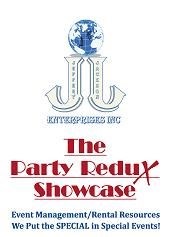 5560 Harrisburg Industrial Park Drive, Harrisburg, NC 28075Phone: 484-949-4160    Email: thepartyredux@gmail.com				WWW.ThePartyRedux.comContents				PageAudiovisual/Meetings/Tradeshows........... 21 through 22Barbeque Equipment ....................................................22Bowls .............................................................................11Cake Stands and Baked Goods Service.........................  18Candelabra .....................................................................20Carnival Equipment .....................................23 through 24Chafing Dishes ................................................................15Chairs ................................................................................4Chargers ..........................................................................11China ............................................................. 8 through 10Coffee Service ..............................................19 through 20Coolers/Beverage Dispensers .........................................19Dance Floor .......................................................................4Flatware ............................................................................7Glassware .....................................................12 through 14Guest Needs ....................................................................21Heat cabinets and Warmers ............................................23Linens ............................................................................. ..6Party Tents (Pole and Frame) ...........................................3Pipe & Drape ....................................................................4Plate Racks/Tiered Stands ..............................................18Punch Fountains/Punch Bowls .......................................18Serving Accessories and Utensils        ..............................11Serving Miscellaneous Food & Beverage .....16 through 17Specialty Seafood Equipment .........................................22Staging ..............................................................................4Tables ...............................................................................5Tent Accessories ..............................................................3Tent Lighting ....................................................................3Trays ............................................................17 through 18Umbrella ..........................................................................6Vases & Centerpieces ....................................................20Votives ...........................................................................20Wedding Accessories .....................................................21Party TentsPole Tents Call for availability of various sizes and costsFrame Tents*Call for availability of various sizes and costCustomer Installed TentsLightweight and easy to transport, do-it yourself tents are for lawn use only.10’x20’ White              150.00 10’x10’ White……………45.0010’x10’ color w/logo     40.00Tent Accessories*Call for availability of various sizes and costFan, Pedestal   Fan, Pole   Heater, 80k BTU (Propane is additional and based on current market value)Patio Heater- Patio Heater, Inferno  Additional Items(Pricing Upon Request)Air Conditioning / Astroturf / Carpeting / FlagsFlooring / Generators / Gutters / Pole Curtains / Porta-JohnsSidewalls (Clear, Solid, Mesh, Cathedral) / Tent DoorsTent LightingCan Light, Par 38   50.00Can Light, Par 56   60.00Market Lights               Call for pricingPipe & Drape8’, 10’ and 12’ Heights Call for pricingDance Floor (installed)3’x3’ Vinyl Parquet Sections     23.00Staging(installed)* Call for pricing Chair SeatingBarstools: Barstool, metal blue    9.50Chairs:Chiavari Chairs:  Call for pricing [Cushions: Call for available colors]Resin, Black w/ padded seat    3.00Resin, White w/ padded seat    3.00Wood, white w/ padded seat   2.00Wood, black w/padded seat   2.00Wood child high chair 19”x20”x28”   3.00Acrylic banquet chairs   7.00 Upholstered/Lounge ChairsBlack leather Seat w/ Striped Cushion 33x28x31   23.00Fabric banquet stack chairs   4.00TablesJuvenile6’x30”x24”   8.00Rectangular and Conference4’x20” Adjustable              6.006’x30” (Seats 6-8)   8.008’x30” (Seats 8-10)   8.50Round30” (Seats 2-3)   7.5036” (Seats 4)   7.5048” (Seats 6   8.0060” (Seats 8-10)   8.5072” (Seats 10-12) 11.50High Tops30” Round High top 11.5036” Round High top 11.75SpecialityBar, 6’ 2 Tier with linen/Black White or Ivory 45.00 Bar, 8’ 2 Tier with linen/Black White or Ivory 50.00Card Table, 36”x36”  6.85Half Round, 48”/60”    8.75/9.25Quarter Round, 60”     7.25Serpentine, 48”/60”     10.00/10.25 Square 30”    6.85Wooden Semi-Circle Arched Table       9.25Market UmbrellasMarket Umbrellas: Call for available colors.13.00Umbrella Base                 2.00LinensNapkins     0.5054”x54”   6.5072”x72”   7.0020”x20”   4.0030”x90”   4.5044’x88”  4.5090”x90”   8.0060”x120”   8.0090”x132”             12.0090”x156”             15.0090” Round   8.00108” Round 9.00120” Round 12.00132” Round 15.00Specialty Linens      Call for availabilityTable Skirt, 13’ (call for color selection)        15Table Skirt, 17’ White Only      18.00Table Skirt, 21’ White Only       22.00Chair Covers, banquet     3.00Chair covers, folding   3.00Chair Sashes   1.00Table runner   5.00FlatwareNIP (Limited Quantity)Dinner Fork   0.35Salad/Dessert Fork   0.35Dinner Knife   0.35Dinner Spoon   0.35CONSIGNDinner Fork   0.40Salad/Dessert Fork   0.40Dinner Knife   0.40Dinner Spoon   0.40Delco DominionDinner Fork   0.40Salad/Dessert Fork   0.40Dinner Knife   0.40Dinner Spoon   0.40Soup Spoon   0.40Fern FanDinner Fork   0.45Salad/Dessert Fork   0.45 Dinner Knife   0.45Dinner Spoon   0.45BuffedDinner Fork/Knife/Spoon   0.33Salad/Dessert Fork   0.33Steak Knife, wooden   0.45ChinaWhite w/ Gold Band, Round:10.5” Dinner Plate   0.477.5” Salad/Dessert Plate                0.4712 oz Cup/Mug                         .0.478” Soup Bowl    0.47Ivory w/Gold Band, Round:12” Base Plate 1.2510” Dinner Plate   0.526.5” Salad/Dessert Plate    0.525.75” Bread/Dessert Plate   0.529” scalloped snack plate   0.526” dessert bowl   0.526.5” dessert bowl   0.524” gravy bowl   0.524” soup cup   0.52Coffee cup…0.52Coffee cup saucer   0.52White, Square:9” Luncheon Plate   0.608” Salad/Dessert Plate    0.608” Bowl   0.605.25” bread plate   0.605.5” Dessert plate   0.607.25” Salad/Dessert Plate   0.6012” Plate   0.95Contemporary: (limited quantities)Cup/Saucer Set   1.60Classic White, Round:10.5” Dinner Plate   .527.5” Salad/Dessert Plate   0.527.5” Bowl, Vegetable 0.5210 oz Cup/Mug    0.52Glass, Various:snack plates 11 by 6 1/2 inch   0.459” Luncheon Plate        0.457” Salad/Dessert Plate                    0.456” Bread & Butter Plate       0.45Snack Bowl, 5”         0.45Celery dish   0.456” Saucer        0.45Creamer/Sugar, each      1.75Sorbet Dish   0.45Sundae Dish   0.45Sugar Cup   0.45Creamer Cup   0.45Candy dish   0.45Coffee Caraf   0.45Punch cup   0.458”x4” plates   0.4511’x6” plate  0.75Bone White w/ Black Band, Round: (limited quantities)10” Dinner Plate        .0.409” Dinner Plate        0.406.5” Salad/Dessert Plate   0.40Bread plate   0.40Bone White. Various6” bread plate   0.4011 3/4 oval platter, rolled edge, alaska wide rim   .4014”x 11.75”   0.5012” base plates   1.259” pasta bowls   0.40Bone White w/ Yellow Band, Round10” Dinner Plate        .409” Luncheon Plate        .409” Snack Plate         .407” Salad/Dessert Plate                   .406” Bread & Butter Plate       .40Bouillon Cup         .40Bowl, Vegetable      2.00Coffee Cup         .0.40Cup Saucer         0.40Cup/Saucer Set, Demitasse       .98Creamer/Sugar, each      1.75Fruit Dish         .49Gravy Boat       2.00White, Rectangular:8.5”x16” plate   0.9511”x5” plate   0.858”x6” plate   0.7520.75”x6.25’ plate   0.9512.5”x5.5” plate   0.8516”x5.5” plate     0.95Serving UtensilsCake/Pie Server, Stainless    2.50Fork, Short Stainless   2.00Fork, Long Stainless   2.00Ice Scoop   2.00Ladle, 1oz or 2oz   2.00Ladle, Punch   3.25Spoon, Long Stainless   2.00Spoon, Long /Slotted Stainless   2.00Tongs, Stainless 9”, 12” or 16”   1.95Tongs, Salad/Scissor   3.00Spatulas   2.00Gravy Boats   2.00Sugar Caddies   1.00Salt and pepper shakers, Eiffel style, pair   0.60ChargersAcrylic, Gold 12”                  1.25Acrylic, Silver  12”              1.25Mirror 15” Rounds         1.25BowlsRound 16 “ by 8” deep, footed, stainless    9.00Round 9” by 6.5” deep, stainless   5.00Poly and Glass BowlsPoly Seashell Shaped Bowls. 19x12x6.5    8.00Poly Seashell Shaped Bowls. 11x7x4.5   6.00Poly Seashell Shaped Bowls. 9x5.5x3   5.00Glass bowls 8.5x8.5x4   5.00GlasswareColored Glass:Margarita Green       0.70Martini w/Olive stem    12oz   0.70Traditional:Champagne Flute 6oz   0.50Champagne Flute 9 oz   0.50Champagne Saucer 4oz   0.50Cosmopolitan   8oz   0.60High ball 9oz   0.50High ball stemmed 9 oz   0.60High Ball 13 oz   0.50Footed High ball   10oz   0.50Iced Tea/Water   14oz   0.50Iced Tea # Chef and Sommelier   0.60Irish Coffee   8.5oz   0.55Irish Coffee, Tall 8oz   0.55Margarita   9oz   0.60Martini, Mini  2.5oz   0.55Martini   6oz   0.60Martini   10oz   0.70Martini 12 oz   0.70Mason Jar   16oz   0.65Moscow Mule mugs    3.00Mini Pilsner   3oz   0.50Old Fashioned Whiskey   0.60Pilsner   12oz   0.60Pint 16 oz   0.60Mug 12 oz 0.60Rocks, Single   9oz   0.50Rocks, Double 12oz   0.55Shot Glass, 2oz   0.55Water Goblet 10oz   0.50Wine Red 10.5 oz   0.50Wine Red 12 oz balloon 0.50Wine White 11 oz   0.50 Wine White 8.5oz  0 .50Wine 12oz   0.60Wine, Bolla   17oz   0.65Wine, Grande 19oz   0.75Wine, Stemless 12oz   0.60Wine Artic 8 oz # arcoroc 3881 or 57286   0.50Wine artic 5.5 oz # arocroc 4772   0.50Wine, teardrop   0.60LibbeyAperitif Georgian   0.60Brandy Snifter 5.5 oz #3702   0.50Brandy Snifter 12 oz #3705  0.60Brandy Snifter   14oz   0.60 Brandy Snifter 22 oz #3709  0.70Carafe 1 liter #4459   0.95Carafe 1 liter   0.95Champagne Flute Georgian 5 1/2 oz   0.60Champagne Flute Gourmet 9 oz   0.60Champagne 4.5 oz #8077 Georgian   0.60Champagne 4.5 oz #3777 Gourmet   0.60Champagne Flute     6oz     0.60Claret 4 oz #8080   0.50Cocktail 4.5 oz #8071    0.50Cocktail 4.5 oz #3770   0.50Cocktail 10.5 oz    0.60Cocktail stemless 8.5 oz #400   0.60Cordial 3oz   0.50Coupe Elegance 5 oz  #37653   0.50High Ball Georgian   0.60Martini 6.5 oz    0.50Martini stemmed 12 oz    0.60Margarita 9 oz #8429   0.60Margarita 12 oz #8423   0.65Old fashioned double 12.5 oz #15482   0.65Old fashioned 9 oz #128   0.60Parfait 4.5 oz #5112   0.60Pilsner football stem 12oz   0.65Pilsner 8 oz #12   0.60Pina Colada 10.5 oz #3715   0.60Rocks #15481   0.60Sherbert 4.5 oz #5103   0.60Sherry 2 oz #8089    0.50Water Goblet Gourmet 10 oz   0.60 Water Goblet 11.5 oz #3711   0.60White wine stemless 17 oz #221   0.60Wine, Port     4oz     .50Wine 6.5 oz #3766    0.60Wine     10oz      .60Wine 13 oz #Wine     16oz      .60Wine     19oz      .60Wine, Bolla     20oz      .60Chafing DishesGold Trim:6qt Round 19.958qt Rectangular 25.002qt Soup          14.95Wood Trim:6 quart Round   19.958qt Rectangular 25.004 Quart Square   15.00Roll Top8 Quart Rectangular   32.00Stainless:4qt round   10.008qt Rectangular   18.00Food Pans and Sterno4qt Square    3.254qt Round   3.256qt Round   3.258qt Rectangular    3.258qt Rectangular Split Pan    3.958qt Rectangular Deep Pan    4.50Sterno, 3oz       .85Sterno, 8oz   1.25            Miscellaneous Food & Beverage Service Bar topping rail w/ 5 inserts   4.00Poly Countertop Wedger. 8x8x7   2.00Poly Margarita Ingredient Holder. 8x6x3   2.00Poly 2 Tier Bottle Stand. 25x13x8   15.00Bread Basket   2.00Bread or Fruit Basket, steel     5.00Bus Pan   3.25Candy Dish, Glass   3.95Glass candy Containers w/ Lids. 7x7x9   4.00Glass candy Containers w/ Lids. 8x8x13   4.00Cutting board matt   2.00Cutting board, wood   4.00Heat Lamp, 2 Lamp            30.00Table Number, short/numbers included           2.00Black Tea Bag Boxes. 12.5x11.5x3.5   4.00Waiter/Bussing, Tray 16”              3.95Waiter, Tray, Large Oval 27” 3.95Waiter, Stand 4.75Poly Salad Spinner Lettuce Spinner. 17x17x19   18.00Metal Hard Boiled Egg Slicers   2.00Poly Jelly Holders. 4.5x3.5x5.5   2.00Poly Bar/Buffet Cart on Commercial Casters. 50x24x38   60.00Poly Bar/Buffet Bin w/ Undershelf on Commercial Casters. 48x24x36   60.00Poly Portable Buffet Serving Station on Commercial Casters. 48x24x36   60.00Poly Portable Buffet Station w/ Poly Sneeze Guard on Commercial Casters. 62x24x52   60.00Poly countertop paper roll holders   0.75Commercial Meat Grinder     10.00Bar Maid SS100 Glass Washer     40.00Bacon Press        2.00Metal Ice Bucket/Bin       4.00Electric Meat Slicer       30.00Poly Water Pitcher     2.00Poly Adjustable Dish Cart      30.00Bread Station     10.00Condiment Station       10.00Poly Bar with Canopy    $75PitchersCreamer, 16oz   0.95Glass, 60oz 2.00Plastic, 48oz 1.50Stainless 3.25TraysStainless TraysOval 10.5” x 7.5”   5.00Oval 13.5” x 8”   5.00Oval 15”   7.00Oval 17”x 11.5”     9.00Oval 21” x 13”   12.00Hammered, Rectangular 21”x 16”   12.00Round 8”   4.00Round 10”   5.00Round 11”   5.00Round 13”   5.00Round 14”   6.00Round 16”   8.75Round 18”   9.75Rectangular 11” x 8”   5.00Rectangular 13” x 9”   5.00Rectangular 14”x10”6.00Rectangular 14” x 8”   6.00Rectangular 17.5 x 10.5   Rectangular 18”x11.5”   7.00Plain Stainless, Square 14r”x14”    8.00Stainless, Rectangular w/ handles    7.00Stainless 21”x21”        12.00Glass TraysRound     3.00Rectangular Green Glass   3.00Cake & Tiered Stands Tiered StandsTwo Tier Rectangular w/plates      8.00Three Tier Square w/ plates           9.00Three Tier Round w/plates             9.00Cake StandsStainless, 10”   5.00Stainless 11”   6.00Stainless 13” 7.00Stainless, 3 Tiered Plain 14”bottom   6.00Glass, 3 tiered 12” bottom   5.00Glass, 2 tiered 10” bottom   5.00Square, gold aluminum 22”x 22”   40.00Cupcake Stand, 12 Count   5.00Mirrored 4 tier    50.00Punch Bowls & FountainsPunch Bowl, plastic 1 Gallon   2.50Punch Bowl, plastic 2.5 Gallon   4.00Stainless 3 Gallon   18.00Chocolate Fountain, 3 tier, 5 lbs capacity    70.00Coolers & Beverage DispensersBeverage Dispenser, 1 Gallon Acrylic   15.00Beverage Dispenser, 3 Gallon Acrylic/Stainless   26.00Beverage Dispenser, 5 Gallon Acrylic/Stainless   32.00Beverage Dispenser ss beverage holder 6x12x22   15.00Beverage Dispensers ss w/ Lids. 9.5x12x20   12.00Bunn Iced Tea Holder Lid. 6.5x15x1   10.00Ice Bucket, Stainless    9.00Ice Cart/Rolling 150lb capacity   45.00 Ice Chest, 25qt    7.00Ice Chest, 54 qt    13.50Ice Chest, 50 qt    12.95Ice Chest, 48qt   12.95Ice Tub, Plastic Rope Handles    5.00Tabletop Cooler, 20”x 37” Cambro   34.00Wine Cooler, Stainless w/ Stand   12.00Plastic Beverage Server 3 gallons   8.00Copper beverage dispenser 16x13x17   25.00Coffee ServiceCoffee Makers55 Cup Stainless Urn 22.0065 Cup Stainless Urn  28.0090 Cup Stainless Urn 32.00100 Cup Aluminum Urn 22.50Miscellaneous Coffee ServiceAir Pot, 3 Liter 10.00Coffee Pourer, Black or White, 42oz   4.00Coffee/Tea Set 38.00          (5 Piece Coffee/Tea Pots, Sugar/Creamer & Tray)       Creamer, Glass               1.25Sugar Caddy, Glass1.50Sugar, Glass   1.25Teapot, Stainless ??oz   5.00Thermovat, insulated 2.5 Gallon   15.00Thermovat, Insulated, 5 Gallon 22.00Thermovat, Insulated, 10 Gallon 30.00Candelabra & VotivesCandelabraGlass 1 light 4:    1.00Silver, 3 Light 12” 12.00Silver, 5 Light 23.5” 25.00Votives & Candles   Votive Holders:Glass 3” Cube   2.95Gold, metal round          1.75Round     0.95Standard               0.75Vases & CenterpiecesHurricane   3.00Lantern, Square Lantern   5.00Vase, 10”Tall Square   3.00Silver & Gold Mobile Star Centerpieces   5.00Wire Baskets       5.00Large Round Wicker Baskets   5.00Rectangular wicker baskets    5.00Wedding AccessoriesArch, Vinyl   95.00Aisle Runner, White Disposable 75’   35.00Arbor/Chuppah, metal   95.00Columns, 32” White/Pair   17.50Room Divider, White   35.00shepherd hook aisle flower/candle hangers   5.00Ice Mold Bride and Groom    20.00Guest NeedsBooster Seat   6.50Garment Rack, Standard 15.00Hangers, Plastic     0.15Highchair   11.50Trash Can, 23 Gallon Slim-Jim             10.00Juvenile Chairs, Blue Red or Yellow   1.75 Ironing Board   10.00Koala Kare Infant Seat Kradle. 19x2x38   11.50Luggage Stands. 12 Times Your Bid. 24x15x20   10.00Audio VisualWood Easel             10.00Red Carpet, 10’ Runner 20.00Powered Speaker System ???  Projector Screen Floor standing   40.00dalite overhead projector screen 87 inches     40.00Stanchion, Chrome w/ 6’ Red/Blue Rope  19.00Framed Pictures Various Food, Bar scenes     Uplights   5.00GoBo Projectors   20.00Old School DJ light tree   50.00Fog Machine   20.00Bubble Machine   3m overhead projector   20.00Backdrop frame   40.00BAR Light Up LED Display Sign. 110 Volts, 1 Phase. 20x0.5x10   20.00A-Frame Marketing Sign. 24x12x28   10.00Blackboards. 48x24   10.00White Board   10.00Faux Trees   10.00Bulletin Board   8.00Direct Connectivity Speakers   10.00Barbeque EquipmentBarbeque Fork   2.95Barbeque Spatula   2.95Barbeque Tong   2.95Charcoal, 2’x5’ Grill 75.00**Propane for equipment is additional and priced on current market value.Griddle, 28” Flat Top by Bridgestone   65.00Griddle, 2’x3’ Flat Top**   85.00Propane, 2’x5’ Grill**   98.00MagiCater NatGas Metal Grill on Metal Legs w/ Commercial Casters. 65x26x13   120.00MagiCater LPG60 Metal Grill on Metal Legs w/ Commercial Caster 65x26x13    120.00Seafood EquipmentBlue Metal Oval Pots w/Lids. 18x12x4.5   4.50Blue Metal Pots w/Lids. 14x12x3.5   4.00Blue Metal Potts w/Lids 12” Round    3.00Metal Buckets. 9.5x9.5x7.5   2.00Metal Buckets. 6.5x6.5x5.5   1.50Heat Cabinets & WarmersButane, Cylinder     5.95Omelet Stove w/ Pan   30.00Insulated Food Carrying Case w/ 3 Stainless Steel 1/3 Size Drop In Bins and 3 Lids. 24x16x10   25.00Heat Cabinet/Carrier, Insulated 5 Pan    40.00Heat Cabinet/Carrier, Dolly For 5 Pan Cabinet   25.00Heat Cabinet, Electric 5 Slot 120 Volt   50.00Heat Cabinet, 15 Slot Sterno    50.00Sheet Pan, Full     3.25Sheet Pan, Half     2.50Vollrath 7 Qt. Round "Heat n' Serve" Soup Warmer   30.00Food Warmer Heat Lamp 2 Bulb     30.00Waffle Press Countertop       15.00Toaster 4 Slot    15.00Tea Pot in Stainless Steel    15.00Carnival Food & Support EquipmentCotton Candy, Machine   68.00Cotton Candy, Sugar Floss either  Blue or Pink 70 Servings     9.95Cotton Candy, Sticks 25 count     2.00Hotdog, 75 Roller   62.00Popcorn Machine/Small 6oz                   55.00Popcorn Machine/8oz   75.00Popcorn/Corn & Oil Kit, 10 Servings   1.95Popcorn, Bags 25 count     2.00Sno Cone, Machine   60.00Sno Cone, Syrup/25oz (Flavors: Blue Raspberry, Cherry, Lemon Lime)   5.50Sno Cone, Cones 25 count     2.00Ice Cream / Soft Serve Toppings or condiment station   15.00Countertop Ice Crusher. 110-120 Volts, 1 Phase. 8x15x12   30.00Chrome Finish Countertop Waffle Press. 9x14x9   15.00Stainless Steel Commercial Countertop Bun Holder Warmer. 36x22x9.   60.00Stainless cart/worktable 36x30x42   35.00Stainless cart/worktable 33x19x34   30.00Portable wash sink   50.00San Jamar SafTice Blue Poly Ice Bucket. 11x11x15   5.00Commercial Ice Crusher    30.00NOTES